	2014 Edgewater Farmers Market Application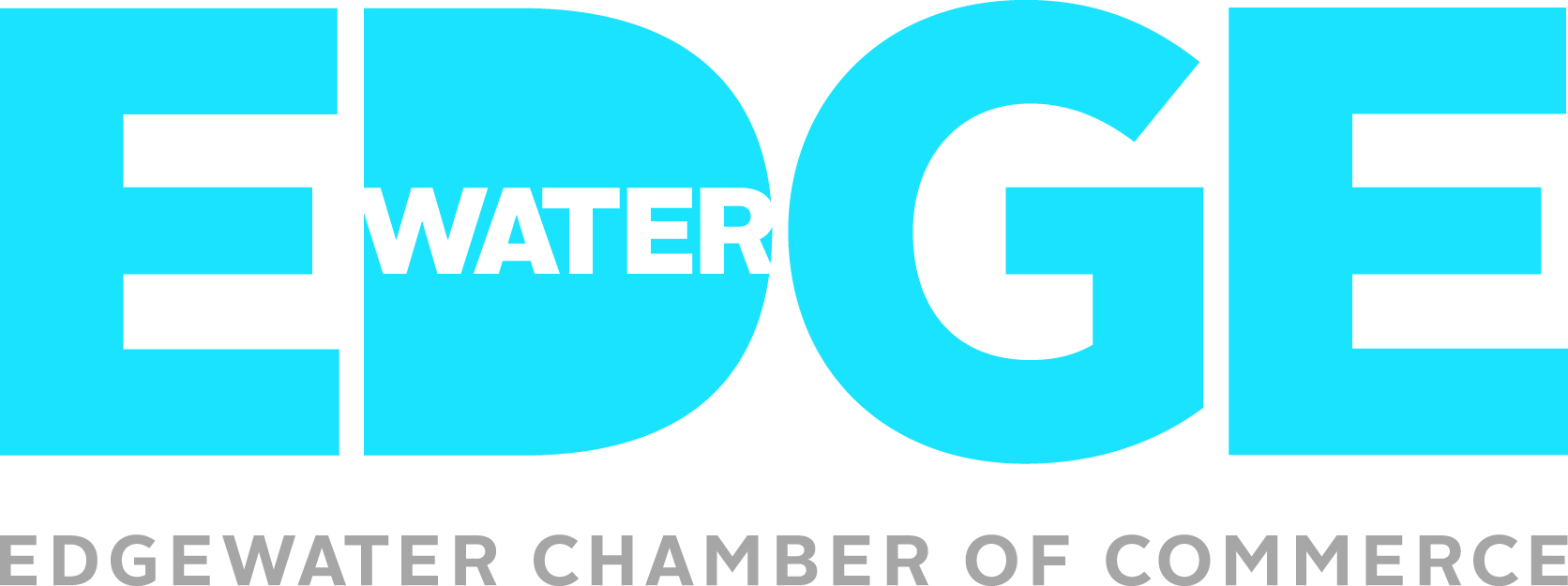 Thank you for your interest in the Edgewater Farmers Market 2014 season, which is scheduled to run every Saturday from June 14 through October 18, 8 am – 1 pm. Our Farmers Market is located in the heart of our community, outside True Nature Foods (6034 N. Broadway), on Norwood Ave. from Broadway west to the alley.Application Instructions: Please answer all applicable questions as completely as possible, attaching additional pages as necessary. In order to be considered as a market vendor, we must receive your completed application, all supporting documents, and initial payment by Friday, April 11, 2014. Applications may be submitted by mail or emailed to ally@edgewater.org. Contact Information Vendor Name: ________________________________________________________________Business Name: _________________________________________________________________Business Address: _______________________________________________________________City, State, Zip:  _________________________________________________________________Business Telephone: _______________________	Home Telephone: ______________________Cell Phone: _____________________________	Fax Number: __________________________E-mail address: __________________________________________________________________Website:  _______________________________________________________________________Emergency contacts 1. Name and relation: ______________________________________________________________     Phone: _________________________
2. Name and relation: ______________________________________________________________    Phone: _________________________Farm/Orchard Site InformationLand Address ____________________________________________________________________City, State, Zip: ___________________________________________________________________Number of acres ________________	Total acreage in production __________________________Greenhouse (# and sq. ft.) ___________________________________________________________Please list your sustainable growing/production practices________________________________________________________________________________________________________________________________________________________________________________________________________________________________________________________________________________________________________________________________________________________________________________________________________________________________________________________________________________________________________________________________________________________________________________________________________________________________________________________________________________________________________________________________________________________________________________________________________________________________Are you required to have a health department license/safe food-handling certificate?  Yes ___ No ___ (If yes, please attach a copy.)Do you have an outdoor food-handling sanitation license?Yes ___ No ___ (If yes, please attach a copy.)Are your products made in a certified kitchen? Yes ___ No ___ N/A ___Certified kitchen address: ___________________________________________________________Are your products certified organic? Yes ___ No ___ Certifying agency (please attach a copy of certification):________________________________________________________________________________InsuranceDo you have liability insurance?  Yes____ No____Illinois Sales Tax License# (Required): _________________________________________________Business Type: ____________________________________________________________________Insurance Company: _______________________________________________________________Policy Number: ______________________________________ Expiration Date: ________________Coverage limits per occurrence: __________________________________________Aggregate: ______________________________________________________________________Agent Name: ___________________________________________________________________Agent Business Address: __________________________________________________________City, State, Zip: __________________________________________________________________Business Number: _________________________________________________________________Fax Number: ______________________________________________________________________A COPY OF YOUR INSURANCE POLICY CERTIFICATE MUST BE SUBMITTED FOR YOUR APPLICATION TO BE CONSIDERED. CERTIFICATE SHOULD NAME TRUE NATURE FOODS AND EDGEWATER CHAMBER OF COMMERCE AS ADDITIONAL INSURED.Additional Information Please list any farmers markets that you have sold at in the past as well as any additional markets that you plan to participate in this year:_____________________________________________________________________________________________________________________________________________________________________________________________________________________________________________Our market spaces are for 10’x10’ tents. Please describe your planned setup at the market and include the number of spaces you would like to use: ________________________________________________________________________________________________________________________________________________________________________________________________________________________________________________Use this chart to identify the items you will be selling at the market.  After the item listed, please specify the number of varieties, the approximate dates the item will be available (example: June Week 2,) and the volume of the item (producers, please indicate the acreage amount and processors please indicate the quantity of items). Attach additional sheets if necessary.** Edgewater Farmers Market vendors are required to attend every market. **Please calculate total costs owed according to this chart:50% total cost due Friday, April 11, 2014; 100% total cost due Friday, June 6, 2014. A full refund, less the application fee, is available until May 16, 2014. No refunds will be available after that date.Fees									    	       Prices           Applicable Cost* Additional space for the market is not guaranteed. If your request for additional space is not met then you will be reimbursed the $200 fee.Please specify payment type by checking appropriate box below. (Note: If paying by credit card, you will be charged an additional convenience fee of 3.25%) □ Check		□ Money Order□Visa 			□Mastercard	□Discover		□American ExpressCard Number: _____________________________________________________________________Expiration Date: _____________________________   CVS Code: __________________________Name as it appears on Card: _________________________________________________________ Billing Address: ____________________________________________________________________City: ____________________________________ State: _________________ Zip Code: _________ Make Check or Money Order payable to: Edgewater Chamber of CommerceVendor Application - AffidavitI certify that the information contained in this application is true and accurate and that I will comply with the regulations of the Edgewater Farmers Market including accepting assigned space and paying applicable fees. I understand that in order to be considered for the market, 50% total cost is due April 11, 2014, and the remainder is due June 6, 2014. I also understand that I must notify the Edgewater Chamber of Commerce of my withdrawal from the farmers market no later than May 16, 2014 to qualify for a full refund, less the $25 application fee. Revocation of my application after May 16 will not result in a refund. Name of Business: ____________________________________________________________Name: ______________________________________________________________________Title: ________________________________________________________________________Signature: ____________________________________________________________________Date: ________________________________________________________________________Item# of VarietiesApprox. Date AvailableAcreage/Qty.Application Fee $25$25Edgewater Farmers Market 10’x10’ space (tables, chairs, tent not included)$225$225Additional Space*$2003.25% credit card processing feeTOTAL